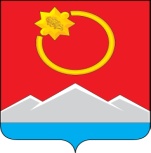 УПРАВЛЕНИЕ ФИНАНСОВ АДМИНИСТРАЦИИТЕНЬКИНСКОГО МУНИЦИПАЛЬНОГО ОКРУГАМАГАДАНСКОЙ ОБЛАСТИПРИКАЗ28  декабря 2023 года	                      № 44Об утверждении Плана проведения контрольных мероприятий 
по внутреннему муниципальному финансовому контролю 
в 2024 году.         В соответствии с пунктом 2 Федерального стандарта внутреннего государственного (муниципального) финансового контроля «Планирование проверок, ревизий и обследований», утвержденного постановлением Правительства Российской Федерации от 27.02. 2020 г. № 208 «Об утверждении Федерального стандарта внутреннего государственного (муниципального) финансового контроля «Планирование проверок, ревизий и обследований»:       1. Утвердить прилагаемый План проведения контрольных мероприятий по внутреннему муниципальному финансовому контролю на 2024 год.       2. Настоящий приказ опубликовать (обнародовать) на официальном сайте администрации  муниципального образования «Тенькинский муниципальный округ Магаданской области»  в информационно-телекоммуникационной сети «Интернет».      3. Контроль за исполнением настоящего приказа оставляю за собой.Руководитель управления финансов                                     Ж.И.КарпачеваПриложение                                                                                                                                                                                                                     к приказу управления финансов администрации Тенькинского муниципального округа Магаданской области от 28.12.2023г.№ 44                                                                                                                                                                                                                                                        План контрольных мероприятий сектора финансового контроляуправления финансов администрации Тенькинского муниципального округа Магаданской области 
по осуществлению внутреннего муниципального финансового контроля в  2024  году.№Наименование объекта контрольного мероприятияТема контрольного мероприятияПроверяемый периодСрок проведения контрольного мероприятияСрок проведения контрольного мероприятияСрок проведения контрольного мероприятияСтруктурное подразделение на осуществление контрольных мероприятий№Наименование объекта контрольного мероприятияТема контрольного мероприятияПроверяемый периодДата начала (2024год)Дата окончания (2024год)Дата окончания (2024год)Структурное подразделение на осуществление контрольных мероприятий1.Управление жилищно-коммунального хозяйства, дорожной деятельности и благоустройства администрации Тенькинского муниципального округа Магаданской областиПроверка соблюдения Законодательства Российской Федерации и иных правовых актов оКонтрактной системе в сфере закупок товаров, работ, услуг для обеспечения муниципальных нуждОдин год,предшествующий дню начала контрольного мероприятияянварьянварьянварьсектор финансового контроля2.Администрация Тенькинского муниципального округа магаданской областиПроверка соблюдения Законодательства Российской Федерации и иных правовых актов оКонтрактной системе в сфере закупок товаров, работ, услуг для обеспечения муниципальных нуждОдин год,предшествующий дню начала контрольного мероприятияянварьянварьянварьсектор финансового контроля3.МКУ «ЕДДС Тенькинского муниципального округа Магаданской области»Проверка соблюдения Законодательства Российской Федерации и иных правовых актов оКонтрактной системе в сфере закупок товаров, работ, услуг для обеспечения муниципальных нуждОдин год,предшествую-щий дню начала контрольного мероприятияфевральфевральфевральсектор финансового контроля4.Муниципальное казенное учреждение "Центр бухгалтерского учета и отчетности" Тенькинского городского округа Магаданской областиПроверка соблюдения Законодательства Российской Федерации и иных правовых актов оКонтрактной системе в сфере закупок товаров, работ, услуг для обеспечения муниципальных нуждОдин год,предшествую-щий дню начала контрольного мероприятиямартмартмартсектор финансового контроля5.Управление имущественных и земельных отношений администрации Тенькинского муниципального округа Магаданской областиПроверка соблюдения Законодательства Российской Федерации и иных правовых актов оКонтрактной системе в сфере закупок товаров, работ, услуг для обеспечения муниципальных нуждОдин год,предшествую-щий дню начала контрольного мероприятиямартмартмартсектор финансового контроля6.МБОУ «Средняя общеобразовательная школа в пос. Омчак»Проверка финансово-хозяйственной деятельности бюджетного учреждения и целевого использования бюджетных средств.2023.г.мартапрельапрельсектор финансового контроля7.МБУ ДО «Тенькинский центр дополнительного образования детей»Проверка финансово-хозяйственной деятельности бюджетного учреждения (целевое использования бюджетных средств направленных на выплату заработной платы)2022-2023гг.майиюньиюньсектор финансового контроля 8.МБДОУ «Детский сад комбинированного вида» в пос. Усть-ОмчугПроверка финансово- хозяйственной деятельности и целевого использования бюджетных средств. 2023.г.июньиюльиюльсектор финансового контроля9.МБУК «Центр досуга 
и народного творчества» Проверка финансово- хозяйственной деятельности (эффективное использование бюджетных средств, связанных с управлением и распоряжением муниципальным имуществом)2023.г.сентябрьсентябрьоктябрьсектор финансового контроля10.Управление культуры, спорта, туризма, молодежной политики и печати администрации Тенькинскогогородского округа Магаданской областиПроверка соблюдения Законодательства Российской Федерации и иных правовых актов оКонтрактной системе в сфере закупок товаров, работ, услуг для обеспечения муниципальных нуждОдин год,предшествующий дню начала контрольного мероприятияноябрьноябрьноябрьсектор финансового контроля11.Управление образования администрации Тенькинского муниципального округа Магаданской областиПроверка соблюдения Законодательства Российской Федерации и иных правовых актов оКонтрактной системе в сфере закупок товаров, работ, услуг для обеспечения муниципальных нуждОдин год,предшествующий дню начала контрольного мероприятиядекабрьдекабрьдекабрьсектор финансового контроля